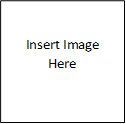 Name	(font 14)AddressPhone Number(S)                        Email AddressCAREER OBJECTIVE: To work with an excellent leading Multinational Organization as a Leading PositionPROFILE SUMMARYExtensive knowledge of Financial Planning and StrategyHighly reliable self-starter, counted on to complete business related project assignments without supervisionSelf-motivated with strong work ethics & Dignity of LaborEnthusiastic, personable; self-motivated with a professional image and mannerWorks well in a busy production environment, able to multi-task while maintaining strong customer focusEDUCATIONBachelor of Business Administration (BBA),	Independent  University, Bangladesh		2015Major in Finance, Minor in HRM,CGPA: 3.62 (Scale of 4.00)Higher Secondary Certificate (HSC),		Cantonment Public College	                             2011Business Studies. GPA:5 (Scale of 5.00)Secondary School Certificate(SSC),		Cantonment Public College	                              2009Business Studies. GPA:5 (Scale of 5.00)Business Projects (BBA Program):Workshops:Workshop On CV Writing Organized By Business School Society                                                           2012Extra-Curricular Activities or Volunteer WorkOrganized concerts and other programmersFund raised, negotiation with organizationReferences 